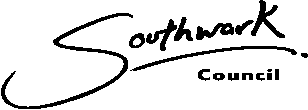 CHILDREN’S & ADULTS SERVICESPARENTAL AGREEMENT TO PARTNER AGENCIES SHARING INFORMATION FOLLOWING A REQUEST FOR AN EDUCATION, HEALTH AND CARE NEEDS ASSESSMENTDATA PRIVACY NOTICEData protection legislation states that the Council can only process your data, if we have one of the following reasons to do it.1.it is necessary to comply with a legal obligation, 2.it is necessary to fulfil a contract3.it is in the vital interests of the data subject, e.g. life or death situations4.it is in the official authority/public interest to process your data, 5.we have your consent, By signing this form you have given us consent to process the data referred to. Full  details of the Council’s data privacy notice can be found on the Southwark Council website, or by contacting  the council’s Data Protection Officer by email dpo@southwark.gov.uk, telephone 0207 525 5000 or post:Data Protection Officer 2nd floor Hub 1 PO Box 64529 London SE1P 5LXCHILD’S DETAILSCHILD’S DETAILSCHILD’S DETAILSCHILD’S DETAILSCHILD’S DETAILSCHILD’S DETAILSCHILD’S DETAILSName:Date of birth:Date of birth:So that the Southwark Council SEN team (“the SEN team”) can respond to my request for an education, health and care needs assessment I agree that the SEN team can seek information already held about my child from Southwark Council’s Education services, Family Early Help, Social Care services, from any school or educational setting attended by my child and from Southwark CCG and any relevant Health Trusts in addition to any professionals I have asked you to contact. I also agree to the SEN team making referrals to any of the above services where it has been identified as appropriate by professionals considering my request for assessment and making referrals to any other service or organisation where its assistance is needed to identify the appropriate provision required for my child. I understand that any such referral will include relevant information held by the SEN team about my child. If the Southwark Council SEN team agrees to begin an education, health and care needs assessment of my child, I agree to a Medical Examination if required, an assessment by an Educational Psychologist, an assessment by any therapist as required (e.g. speech and language therapist) and for any information obtained by the SEN team relating to the assessment of my child, to be shared with all Services and partner agencies who are consulted in connection with the assessment process.Examinations and assessments are required as part of the Statutory Assessment process for education, health and care needs under  the Children and Families Act 2014 and the SEND regulations 2014. So that the Southwark Council SEN team (“the SEN team”) can respond to my request for an education, health and care needs assessment I agree that the SEN team can seek information already held about my child from Southwark Council’s Education services, Family Early Help, Social Care services, from any school or educational setting attended by my child and from Southwark CCG and any relevant Health Trusts in addition to any professionals I have asked you to contact. I also agree to the SEN team making referrals to any of the above services where it has been identified as appropriate by professionals considering my request for assessment and making referrals to any other service or organisation where its assistance is needed to identify the appropriate provision required for my child. I understand that any such referral will include relevant information held by the SEN team about my child. If the Southwark Council SEN team agrees to begin an education, health and care needs assessment of my child, I agree to a Medical Examination if required, an assessment by an Educational Psychologist, an assessment by any therapist as required (e.g. speech and language therapist) and for any information obtained by the SEN team relating to the assessment of my child, to be shared with all Services and partner agencies who are consulted in connection with the assessment process.Examinations and assessments are required as part of the Statutory Assessment process for education, health and care needs under  the Children and Families Act 2014 and the SEND regulations 2014. So that the Southwark Council SEN team (“the SEN team”) can respond to my request for an education, health and care needs assessment I agree that the SEN team can seek information already held about my child from Southwark Council’s Education services, Family Early Help, Social Care services, from any school or educational setting attended by my child and from Southwark CCG and any relevant Health Trusts in addition to any professionals I have asked you to contact. I also agree to the SEN team making referrals to any of the above services where it has been identified as appropriate by professionals considering my request for assessment and making referrals to any other service or organisation where its assistance is needed to identify the appropriate provision required for my child. I understand that any such referral will include relevant information held by the SEN team about my child. If the Southwark Council SEN team agrees to begin an education, health and care needs assessment of my child, I agree to a Medical Examination if required, an assessment by an Educational Psychologist, an assessment by any therapist as required (e.g. speech and language therapist) and for any information obtained by the SEN team relating to the assessment of my child, to be shared with all Services and partner agencies who are consulted in connection with the assessment process.Examinations and assessments are required as part of the Statutory Assessment process for education, health and care needs under  the Children and Families Act 2014 and the SEND regulations 2014. So that the Southwark Council SEN team (“the SEN team”) can respond to my request for an education, health and care needs assessment I agree that the SEN team can seek information already held about my child from Southwark Council’s Education services, Family Early Help, Social Care services, from any school or educational setting attended by my child and from Southwark CCG and any relevant Health Trusts in addition to any professionals I have asked you to contact. I also agree to the SEN team making referrals to any of the above services where it has been identified as appropriate by professionals considering my request for assessment and making referrals to any other service or organisation where its assistance is needed to identify the appropriate provision required for my child. I understand that any such referral will include relevant information held by the SEN team about my child. If the Southwark Council SEN team agrees to begin an education, health and care needs assessment of my child, I agree to a Medical Examination if required, an assessment by an Educational Psychologist, an assessment by any therapist as required (e.g. speech and language therapist) and for any information obtained by the SEN team relating to the assessment of my child, to be shared with all Services and partner agencies who are consulted in connection with the assessment process.Examinations and assessments are required as part of the Statutory Assessment process for education, health and care needs under  the Children and Families Act 2014 and the SEND regulations 2014. So that the Southwark Council SEN team (“the SEN team”) can respond to my request for an education, health and care needs assessment I agree that the SEN team can seek information already held about my child from Southwark Council’s Education services, Family Early Help, Social Care services, from any school or educational setting attended by my child and from Southwark CCG and any relevant Health Trusts in addition to any professionals I have asked you to contact. I also agree to the SEN team making referrals to any of the above services where it has been identified as appropriate by professionals considering my request for assessment and making referrals to any other service or organisation where its assistance is needed to identify the appropriate provision required for my child. I understand that any such referral will include relevant information held by the SEN team about my child. If the Southwark Council SEN team agrees to begin an education, health and care needs assessment of my child, I agree to a Medical Examination if required, an assessment by an Educational Psychologist, an assessment by any therapist as required (e.g. speech and language therapist) and for any information obtained by the SEN team relating to the assessment of my child, to be shared with all Services and partner agencies who are consulted in connection with the assessment process.Examinations and assessments are required as part of the Statutory Assessment process for education, health and care needs under  the Children and Families Act 2014 and the SEND regulations 2014. So that the Southwark Council SEN team (“the SEN team”) can respond to my request for an education, health and care needs assessment I agree that the SEN team can seek information already held about my child from Southwark Council’s Education services, Family Early Help, Social Care services, from any school or educational setting attended by my child and from Southwark CCG and any relevant Health Trusts in addition to any professionals I have asked you to contact. I also agree to the SEN team making referrals to any of the above services where it has been identified as appropriate by professionals considering my request for assessment and making referrals to any other service or organisation where its assistance is needed to identify the appropriate provision required for my child. I understand that any such referral will include relevant information held by the SEN team about my child. If the Southwark Council SEN team agrees to begin an education, health and care needs assessment of my child, I agree to a Medical Examination if required, an assessment by an Educational Psychologist, an assessment by any therapist as required (e.g. speech and language therapist) and for any information obtained by the SEN team relating to the assessment of my child, to be shared with all Services and partner agencies who are consulted in connection with the assessment process.Examinations and assessments are required as part of the Statutory Assessment process for education, health and care needs under  the Children and Families Act 2014 and the SEND regulations 2014. So that the Southwark Council SEN team (“the SEN team”) can respond to my request for an education, health and care needs assessment I agree that the SEN team can seek information already held about my child from Southwark Council’s Education services, Family Early Help, Social Care services, from any school or educational setting attended by my child and from Southwark CCG and any relevant Health Trusts in addition to any professionals I have asked you to contact. I also agree to the SEN team making referrals to any of the above services where it has been identified as appropriate by professionals considering my request for assessment and making referrals to any other service or organisation where its assistance is needed to identify the appropriate provision required for my child. I understand that any such referral will include relevant information held by the SEN team about my child. If the Southwark Council SEN team agrees to begin an education, health and care needs assessment of my child, I agree to a Medical Examination if required, an assessment by an Educational Psychologist, an assessment by any therapist as required (e.g. speech and language therapist) and for any information obtained by the SEN team relating to the assessment of my child, to be shared with all Services and partner agencies who are consulted in connection with the assessment process.Examinations and assessments are required as part of the Statutory Assessment process for education, health and care needs under  the Children and Families Act 2014 and the SEND regulations 2014. Parent/Carer Name(In BLOCK CAPITALS)Parent/Carer Name(In BLOCK CAPITALS)Signed:Signed:Date:Date:Please confirm whether you have parental responsibility for the child named abovePlease confirm whether you have parental responsibility for the child named aboveYes/NoYes/No